            Third Grade News Letter From Sister Noel’s Classroom (10/22-26 )                                                     sr.noel@sjb-school.org             Third Grade News Letter From Sister Noel’s Classroom (10/22-26 )                                                     sr.noel@sjb-school.org             Third Grade News Letter From Sister Noel’s Classroom (10/22-26 )                                                     sr.noel@sjb-school.org This week we will be learning: Language Arts(continue lesson 6)New- reading an informational text.Key skillGraphic FeaturesGrammar & Writing	- verb tenses – present, past & future        - compare and contrast paragraph- concrete poemHandwriting: cursive lowercase letters  Bible Verse for the week God is with you in everything you do. ( Genesis 21:22)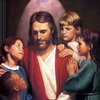          Dates to RememberOct. 22 - Rosary Grade 3, 3:00 PMOct. 30- Book it Reader Form dueOct. 31 – All Saints Party 2: 30 and 6:00 – 8:00Nov.01 - All Saints Day (Holy Day)Nov.02 - All Souls Day, Grandparents’ Day , Mass at 11:00 BOOK IT:  Required goal for “Book It” Oct. 250 minutes of reading, Super Readers -500+minutes of readingVocabulary &Spelling: Lesson 7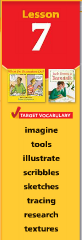 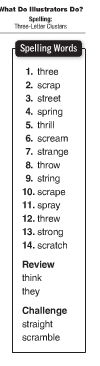 Reminders:  Read -“What do Illustrators Do?” P. 222 - 242Extra credit - Text P. 246 - 249Spelling test on Monday,  Oct. 29 Math – practice on Khan Academy (use  Google Account) lastname.firstname@sjb-school.org , use student’s own passwordMath  - estimate sums and difference- add and subtract 3 - 5 digit numbers- count bills and coins- compare money amountsBible Verse for the week God is with you in everything you do. ( Genesis 21:22)         Dates to RememberOct. 22 - Rosary Grade 3, 3:00 PMOct. 30- Book it Reader Form dueOct. 31 – All Saints Party 2: 30 and 6:00 – 8:00Nov.01 - All Saints Day (Holy Day)Nov.02 - All Souls Day, Grandparents’ Day , Mass at 11:00 BOOK IT:  Required goal for “Book It” Oct. 250 minutes of reading, Super Readers -500+minutes of readingVocabulary &Spelling: Lesson 7Reminders:  Read -“What do Illustrators Do?” P. 222 - 242Extra credit - Text P. 246 - 249Spelling test on Monday,  Oct. 29 Math – practice on Khan Academy (use  Google Account) lastname.firstname@sjb-school.org , use student’s own passwordScience  Plant Life CycleWeekly Reader Bible Verse for the week God is with you in everything you do. ( Genesis 21:22)         Dates to RememberOct. 22 - Rosary Grade 3, 3:00 PMOct. 30- Book it Reader Form dueOct. 31 – All Saints Party 2: 30 and 6:00 – 8:00Nov.01 - All Saints Day (Holy Day)Nov.02 - All Souls Day, Grandparents’ Day , Mass at 11:00 BOOK IT:  Required goal for “Book It” Oct. 250 minutes of reading, Super Readers -500+minutes of readingVocabulary &Spelling: Lesson 7Reminders:  Read -“What do Illustrators Do?” P. 222 - 242Extra credit - Text P. 246 - 249Spelling test on Monday,  Oct. 29 Math – practice on Khan Academy (use  Google Account) lastname.firstname@sjb-school.org , use student’s own passwordSocial StudiesOur Country’s GeographyMap and Globe skills Compare and contrast facts about 2 communitiesDue: Nov. 2nd   Bible Verse for the week God is with you in everything you do. ( Genesis 21:22)         Dates to RememberOct. 22 - Rosary Grade 3, 3:00 PMOct. 30- Book it Reader Form dueOct. 31 – All Saints Party 2: 30 and 6:00 – 8:00Nov.01 - All Saints Day (Holy Day)Nov.02 - All Souls Day, Grandparents’ Day , Mass at 11:00 BOOK IT:  Required goal for “Book It” Oct. 250 minutes of reading, Super Readers -500+minutes of readingVocabulary &Spelling: Lesson 7Reminders:  Read -“What do Illustrators Do?” P. 222 - 242Extra credit - Text P. 246 - 249Spelling test on Monday,  Oct. 29 Math – practice on Khan Academy (use  Google Account) lastname.firstname@sjb-school.org , use student’s own passwordReligion - understand that Jesus’ power to forgive and heal comes from God ( (Lesson 5)- study Scripture Verses - work with Saints’ project- Saint of the Month – St. Thomas AquinasBible Verse for the week God is with you in everything you do. ( Genesis 21:22)         Dates to RememberOct. 22 - Rosary Grade 3, 3:00 PMOct. 30- Book it Reader Form dueOct. 31 – All Saints Party 2: 30 and 6:00 – 8:00Nov.01 - All Saints Day (Holy Day)Nov.02 - All Souls Day, Grandparents’ Day , Mass at 11:00 BOOK IT:  Required goal for “Book It” Oct. 250 minutes of reading, Super Readers -500+minutes of readingVocabulary &Spelling: Lesson 7Reminders:  Read -“What do Illustrators Do?” P. 222 - 242Extra credit - Text P. 246 - 249Spelling test on Monday,  Oct. 29 Math – practice on Khan Academy (use  Google Account) lastname.firstname@sjb-school.org , use student’s own password